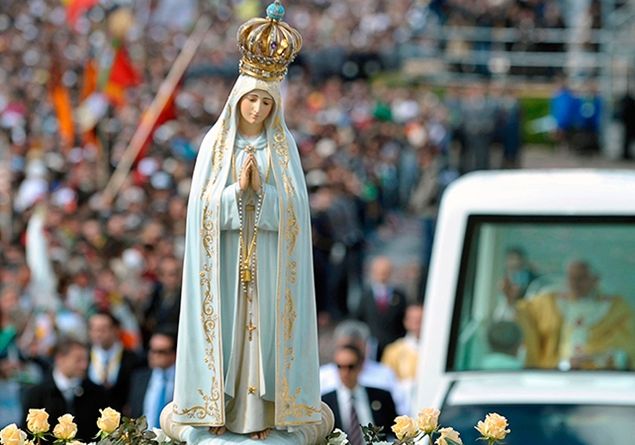 MADONNA DI FATIMA, DALLE APPARIZIONI AL TERZO SEGRETOIl 13 maggio 1917 la Vergine apparve per la prima volta in un villaggio sperduto sugli altipiani dell'Estremadura a tre pastorelli: Lucia Dos Santos e Francesco e Giacinta Marto chiedendo penitenza e conversione. Pio XII nel 1942 consacrò il mondo al Cuore Immacolato di Maria mentre Giovanni Paolo II attribuì alla Vergine di Fatima l'intercessione per essersi salvato dall'attentato del 13 maggio 1981 in piazza San PietroDopo tre apparizioni della Vergine Maria, verificatesi durante il XIX secolo, a La Salette nel 1846, a Lourdes nel 1858, a Castelpetroso nel 1888, la Madonna apparve nel 1917, la prima nel XX secolo, a Fatima in Portogallo. La prima volta era domenica 13 maggio e per questo la Chiesa festeggia la Madonna di Fatima in questo giorno.LUCIA, FRANCESCO E GIACINTA, I TRE VEGGENTI PASTORELLIFatima era allora un villaggio della zona centrale del Portogallo (Distretto di Santarém) sugli altipiani calcarei dell’Estremadura a 20 km a SE di Leìria, (il nome Fatima, prima degli avvenimenti delle apparizioni, era conosciuto esclusivamente come quello della figlia di Maometto, morta nel 633). Ad un km e mezzo da Fatima, vi era una frazione chiamata Aljustrel e qui nacquero e vissero i tre protagonisti della storia di Fatima; Lucia Dos Santos nata nel 1907 e i suoi due cugini Francesco Marto nato nel 1908 e Giacinta Marto nata nel 1910; le due famiglie erano numerose, i Dos Santos avevano 5 figli ed i Marto 10 figli.Come molti ragazzi del luogo, i tre cuginetti-amici, portavano a pascolare i piccoli greggi delle rispettive famiglie, verso i luoghi di pascolo dei dintorni ogni volta a loro scelta e con le pecore trascorrevano l’intera giornata; a mezzogiorno consumavano la colazione preparata dalle loro mamme e dopo recitavano il rosario.Nel 1916 fra aprile ed ottobre, i tre ragazzi stupiti, furono testimoni di un fenomeno prodigioso; apparve loro un angelo sfavillante di luce, che si qualificò come l’Angelo della Pace e che li invitò alla preghiera; le apparizioni furono in tutto tre, due volte alla “Loca do Cabeço” e una volta al pozzo nell’orto della casa paterna. Queste apparizioni, narrate da Lucia, vengono classificate come ‘Il ciclo angelico’.13 MAGGIO 1917: LA PRIMA APPARIZIONEEra la domenica 13 maggio 1917; i tre cuginetti dopo aver assistito alla Santa Messa nella chiesa parrocchiale di Fatima, tornarono ad Aljustrel per prepararsi a condurre al pascolo le loro pecore.Il tempo primaverile era splendido e quindi decisero di andare questa volta fino alla Cova da Iria, una grande radura a forma di anfiteatro, delimitata verso nord da una piccola altura.A metà strada dal pendio, vicino ad un leccio, la luce sfolgorò ancora e pochi passi più avanti videro una bella Signora vestita di bianco ritta sopra il leccio, era tutta luminosa, emanante una luce sfolgorante; si trovavano a poco più di un metro e i tre ragazzi rimasero stupiti a contemplarla; mentre per la prima volta la dolce Signora parlò rassicurandoli: “Non abbiate paura, non vi farò del male”.
Il suo vestito fatto di luce e bianco come la neve, aveva per cintura un cordone d’oro; un velo merlettato d’oro le copriva il capo e le spalle, scendendo fino ai piedi come un vestito; dalle sue dita portate sul petto in un atteggiamento di preghiera, penzolava il Rosario luccicante con una croce d’argento, sui piedi erano poggiate due rose.A questo punto la più grande di loro, Lucia, chiese alla Signora “Da dove venite?” “Vengo dal Cielo” e Lucia “Dal cielo! E perché è venuta Lei fin qui?”, “Per chiedervi che veniate qui durante i prossimi sei mesi ogni giorno 13 a questa stessa ora; in seguito vi dirò chi sono e cosa desidero, ritornerò poi ancora qui una settima volta”. E Lucia, “E anch’io andrò in cielo?”, “Si”, e “Giacinta?”, “anche lei”, “e Francesco?”, “anche lui, ma dovrà dire il suo rosario”. La Vergine poi chiese: “Volete offrire a Dio tutte le sofferenze che Egli desidera mandarvi, in riparazione dei peccati dai quali Egli è offeso, e per domandare la conversione dei peccatori?”. “Si lo vogliamo” rispose Lucia, “Allora dovrete soffrire molto, ma la Grazia di Dio sarà il vostro conforto”. E dopo avere raccomandato ai bambini di recitare il rosario tutti i giorni, per ottenere la pace nel mondo e la fine della guerra, la Signora cominciò ad elevarsi e sparì nel cielo. Lucia durante tutte le apparizioni, sarà quella che converserà con la Signora, Giacinta la vedrà e udirà le sue parole ma senza parlarle, Francesco non l’udirà, ma la vedrà solamente, accettando di sapere dalle due bambine, quello che la Signora diceva.IL MIRACOLO DEL SOLEAnche questa volta, appena apparsa la Signora, Lucia domandò “Signora chi siete e cosa volete da me?”; e Lei subito rispose: “Io sono la Signora del Rosario; voglio una cappella costruita qui in mio omaggio; che continuino a recitare il rosario tutti i giorni. La guerra finirà e i soldati torneranno presto alle loro case; gli uomini non devono offendere il Signore che è già troppo offeso”. La Vergine a questo punto aprì di nuovo le mani e lanciò un raggio di luce in direzione del sole e mentre Lei si elevava verso il cielo, i tre veggenti poterono così vedere accanto al sole i tre membri della Sacra Famiglia, Gesù Bambino, S. Giuseppe e la Madonna; in pochi attimi ebbero anche la visione di un uomo adulto che benediceva il mondo e la Madonna che a Lucia parve essere la Madonna Addolorata, e infine una terza scena in cui vi era la Madonna del Carmelo con lo scapolare in mano.IL MESSAGGIO E IL RUOLO DEI PAPII tre veggenti con la loro semplicità e tenacia, raccontarono la sollecitudine della Vergine per le sorti dell’umanità, minacciata da diversi flagelli e che per impedirli occorreva: penitenza, recita del Rosario, consacrazione al suo Cuore Immacolato e la costruzione di una Cappella in suo onore per trasformarla in meta di pellegrinaggi di poveri, sofferenti e penitenti. Naturalmente, per un lungo periodo la vicenda e il messaggio restarono nell’oblio e nel ristretto orizzonte di un semisconosciuto ambiente di poveri pastori e contadini. Il 28 aprile 1919 si diede inizio alla costruzione della Cappellina delle Apparizioni; il 13 ottobre 1930 il vescovo di Leira dichiarò “degne di fede le visioni dei bambini alla Cova da Iria”, autorizzando il culto alla Madonna di Fatima; il 13 maggio 1931 l’episcopato portoghese, secondo il messaggio di Fatima, fece la prima consacrazione del Portogallo al Cuore Immacolato di Maria. Il 31 ottobre 1942 papa Pio XII, in un radiomessaggio consacrò il mondo al Cuore Immacolato di Maria e il 7 luglio 1952 consacrò a Maria i popoli della Russia, come aveva chiesto la Celeste Signora a Fatima.L’avverarsi della minaccia con la Seconda Guerra Mondiale, fece ricordare ai cristiani il messaggio di Fatima; il 13 maggio 1946 con la presenza del legato pontificio, cardinale Benedetto Aloisi Masella, davanti ad una folla di ottocentomila pellegrini, ci fu l’incoronazione della statua della Vergine di Fatima.I papi attraverso loro delegati, come fece Pio XII, o recandosi personalmente in pellegrinaggio, come fece Paolo VI il 13 maggio 1967, in occasione del 50° anniversario delle Apparizioni e Giovanni Paolo II il 13 maggio 1982, un anno esatto dopo l’attentato subito in Piazza S. Pietro, il cui proiettile è incastonato nella corona della statua in segno di riconoscenza, hanno additato Fatima come un faro che ancora oggi continua a gettare la sua luce, per richiamare il mondo disorientato verso l’unico porto di salvezza.IL "TERZO SEGRETO" E LA PROFEZIA SULL'ATTENTATO A PAPA WOJTYLALa terza parte del messaggio ricevuto, fu messo per iscritto da suor Lucia, allora ancora suora di Santa Dorotea, il 3 gennaio 1944, il documento inviato in Vaticano, è stato letto da tutti i pontefici succedutisi e da pochissimi altri stretti collaboratori e conservato presso la Congregazione per la Dottrina della Fede. L’intero messaggio della Vergine è stato a lungo oggetto di congetture ed esegesi da parte di teologi e studiosi, cattolici e non. Ma la terza parte, tenuta segreta dalla Chiesa, è stata quella che ha fatto credere a catastrofi, che avrebbero sconvolto la vita della Chiesa stessa, cosicché i pontefici preferirono non divulgarla, rimandando dopo la lettura, la busta sigillata alla suddetta Congregazione, dove è stata custodita sin dal 1957. Si riporta uno stralcio della comunicazione letta il 13 maggio 2000 a Fatima, presente il Papa: “Tale testo costituisce una visione profetica paragonabile a quelle della Sacra Scrittura, che non descrivono in senso fotografico i dettagli degli avvenimenti futuri, ma sintetizzano e condensano su un medesimo sfondo fatti che si distendono nel tempo in una successione e in una durata non precisate. Di conseguenza la chiave di lettura del testo non può che essere di carattere simbolico. La visione di Fatima riguarda soprattutto la lotta dei sistemi atei contro la Chiesa e i cristiani e descrive l’immane sofferenza dei testimoni della fede dell’ultimo secolo del secondo millennio. È una interminabile Via Crucis guidata dai Papi del ventesimo secolo. Secondo l’interpretazione dei pastorelli, interpretazione confermata anche recentemente da suor Lucia, il “Vescovo vestito di bianco” che prega per tutti i fedeli è il Papa. Anch’egli, camminando faticosamente verso la Croce tra i cadaveri dei martirizzati (vescovi, sacerdoti, religiosi, religiose e numerosi laici) cade a terra come morto, sotto i colpi di arma da fuoco.        
Dopo l’attentato del 13 maggio 1981, a Sua Santità apparve chiaro che era stata “una mano materna a guidare la traiettoria della pallottola”, permettendo al “papa agonizzante” di fermarsi “sulla soglia della morte”. In occasione di un passaggio da Roma dell’allora vescovo di Leiria - Fatima, il papa decise di consegnargli la pallottola, che era rimasta nella jeep dopo l’attentato, perché fosse custodita nel Santuario. Per iniziativa del vescovo essa fu poi incastonata nella corona della statua della Madonna di Fatima.IL SIGNIFICATO TEOLOGICO DEL MESSAGGIO DI FATIMAIl santuario mariano di Fatima è uno dei luoghi più venerati dai fedeli cattolici e in questo luogo, sacro per l’apparizione di Maria, papa Giovanni Paolo II volle recarsi di nuovo il 13 maggio 2000, per procedere alla beatificazione dei fratelli Marto, al termine della celebrazione il cardinale Segretario di Stato, Angelo Sodano diede lettura della comunicazione in lingua portoghese, sul terzo segreto di Fatima; ed appena un mese dopo, il 26 giugno 2000, il Papa ne autorizzò la divulgazione pubblica da parte della Congregazione per la Dottrina della Fede, accompagnata da opportuno commento teologico del Prefetto, cardinale Joseph Ratzinger. Ecco uno stralcio: «La parola chiave di questo “Segreto”, è il triplice grido: “Penitenza, Penitenza, Penitenza!… A suor Lucia appariva sempre più chiaramente come lo scopo di tutte quante le apparizioni sia stato quello di far crescere sempre più nella fede, nella speranza e nella carità – tutto il resto intendeva portare solo a questo….”».I PAPI E FATIMA: STORIA DI UN LUNGO ABBRACCIODa Benedetto XV a Francesco, passando soprattutto per Pio XII, Paolo VI, Giovanni Paolo II e Benedetto XVI: pensieri, gesti, incontriLa visione del Santo Padre il «vescovo vestito di bianco» che attraversa una città in rovina incontrando molti cadaveri e alla fine viene ucciso da un gruppo di soldati, è l’immagine più impressionante della terza parte del segreto di Fatima, resa nota per volontà di Giovanni Paolo II nel 2000. Da quel momento, la connessione tra il Pontefice e le apparizioni portoghesi di cento anni fa è risaltata ancor più di quanto già non fosse, offrendo ulteriore significato a una confidenza di suor Lucia: «La Signora non ci ha detto il nome del Papa, però era il Papa che soffriva e faceva soffrire anche noi».Tutti i nove Pontefici che hanno guidato la Chiesa dal 1917 a oggi si sono confrontati con questa straordinaria manifestazione mariana, a partire da Benedetto XV che, il 5 maggio 1917 in piena Prima guerra mondiale, stabilì di aggiungere alle Litanie lauretane l’invocazione «Regina della Pace, prega per noi». Dopo soli otto giorni, inaspettatamente, il Cielo offrì la propria risposta, con l’apparizione della Madonna che preannunciò ai tre pastorelli che il conflitto sarebbe presto terminato.Pio XI fu il primo Papa a essere informato, intorno al 1930, della richiesta di Gesù e della Vergine affinché la Russia venisse consacrata al Cuore immacolato di Maria, ma si mostrò perplesso: «Dicono che io sono il Suo vicario in terra. Se ha qualcosa da farmi sapere, potrebbe dirlo a me». Più attenzione espresse Pio XII, che ricordava sempre di essere divenuto arcivescovo esattamente il giorno della prima apparizione, il 13 maggio 1917. La Madonna diede esplicitamente a Lucia l’indicazione di scrivergli una lettera, il 2 dicembre 1940, con la rinnovata sollecitazione della consacrazione. Il 31 ottobre 1942, il Pontefice consacrò «i popoli separati per l’errore o per la discordia» e il 7 luglio 1952 nominò esplicitamente la Russia, ma solo in una lettera apostolica.A Giovanni XXIII toccò invece il compito di leggere per primo la terza parte del segreto, che era giunta in Vaticano il 16 aprile 1957. Lo fece il 21 agosto 1959, mentre si trovava nella residenza estiva di Castel Gandolfo, condividendone il contenuto con il proprio confessore e con altre autorità vaticane. Ma la decisione, nonostante l’invito della Madonna a divulgarla nel 1960, fu quella di continuare a mantenere il riserbo. La medesima scelta di Paolo VI, che lesse il testo il 27 marzo 1965 e restituì nuovamente la busta all’archivio del Sant’Uffizio. Anche quando si recò in pellegrinaggio a Fatima, il 13 maggio 1967, papa Montini manifestò con evidenza le proprie riserve rifiutandosi di concedere un colloquio privato a suor Lucia.Giovanni Paolo I non ebbe l’opportunità di consultare il segreto, essendo morto dopo poco più di un mese di pontificato. Ma successivamente fecero molto clamore alcune rivelazioni relative all’incontro che l’allora patriarca di Venezia Albino Luciani aveva avuto l’11 luglio 1977 con suor Lucia, nel Carmelo di Coimbra. In particolare suo fratello Eduardo si dichiarò persuaso che «sapesse in anticipo che il suo pontificato doveva durare molto poco, e anche per questo non concepì programmi a lungo termine. Penso che il suo presagio di una morte repentina, da Papa, fosse legato a un lungo colloquio che Albino ebbe con l’unica veggente di Fatima ancora in vita. Mio fratello ne uscì sconvolto».Di Giovanni Paolo II è nota la decisione di far incastonare nella corona di Nostra Signora di Fatima la pallottola che lo aveva colpito nell’attentato del 13 maggio 1981 in piazza San Pietro, riconoscendo nella sua intercessione il motivo della propria salvezza dalla morte. Per ben tre volte papa Wojtyla si recò in pellegrinaggio nel santuario portoghese – nel 1982, nel 1991 e nel 2000 – e volle sempre incontrare in privato suor Lucia. Con la veggente mantenne una fitta corrispondenza.Benedetto XVI era stato coinvolto nella problematica di Fatima quando scrisse il commento teologico al terzo segreto, manifestando in questa circostanza il proprio convincimento che gli eventi descritti in quel testo «ormai appartengono al passato». Di ben diverso tenore fu l’opinione che espresse durante il suo pellegrinaggio del 13 maggio 2010 a Fatima, quando affermò a chiare lettere: «Si illuderebbe chi pensasse che la missione profetica di Fatima sia conclusa».Papa Francesco può personalmente rinnovare la consacrazione del proprio pontificato a Nostra Signora, già espressa in suo nome esattamente quattro anni fa dal patriarca di Lisbona José da Cruz Policarpo, cui fece seguito l’atto di affidamento pronunciato da papa Bergoglio in piazza San Pietro durante la Giornata mariana del successivo 13 ottobre, alla presenza della statua originale della Vergine di Fatima.